Guía de Lenguaje 1° BásicoNombre: _________________________________ Fecha___/___/___Objetivo: estimular habilidades que son pre-requisito para la lectura (Conciencia fonémica, silábica y lexical)Actividad 1: pinta tantos círculos como sonidos tiene la palabra.Actividad 2: une las palabras de acuerdo con la cantidad de sílabas que tiene.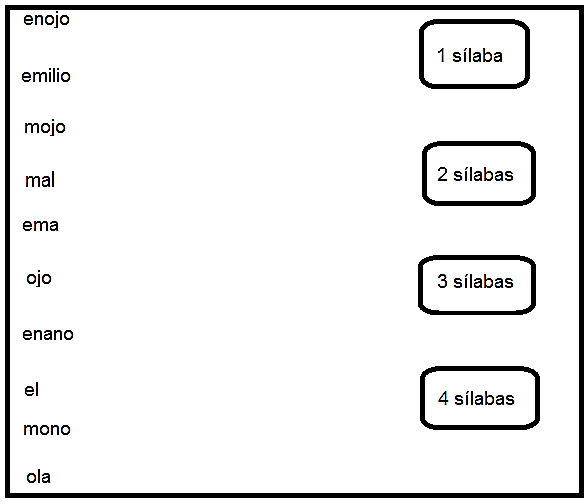 Actividad 3: Pinta la cantidad de manos de acuerdo con la cantidad de palabras que tiene la oración.Ejemplo:    ajo   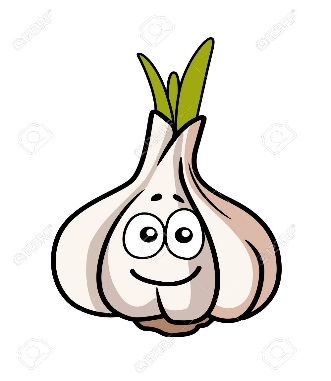   ají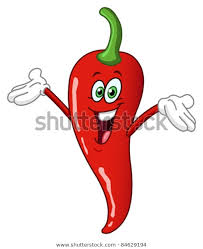 2.- lana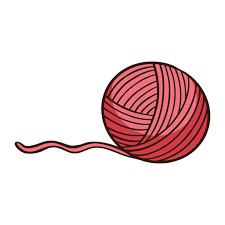 3.- emilia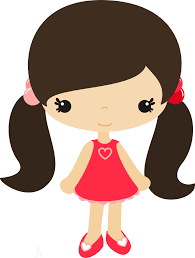 4.- luna 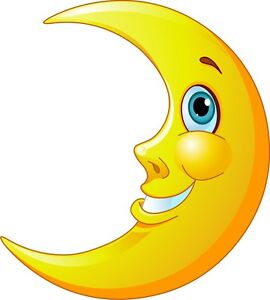 5.- mamá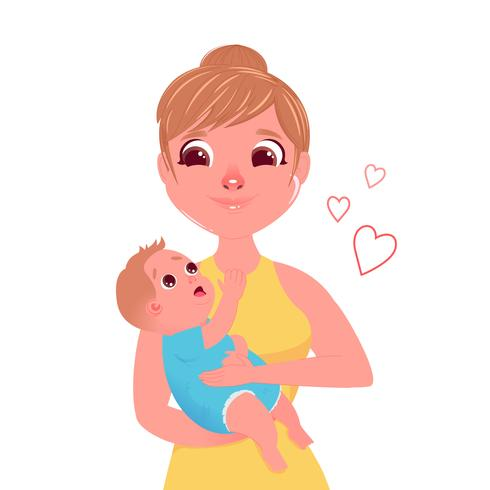 ema ama al león. la luna.me mojo la mano.mimí ama a mi mamá.el ajo.mamá y memo.la lana lila.                       